73. výstava exotického ptactva Výstava exotického ptactva v Botanické zahradě UK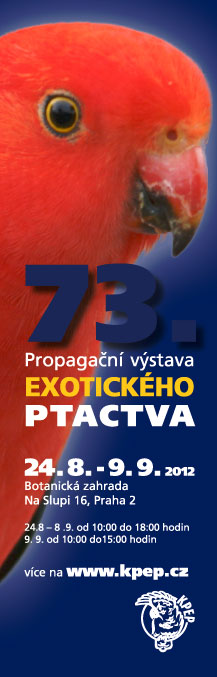 Již po dva roky obsazuje náš klub tuto výstavu. Díky účasti na této výstavě a Exotice nás KPEP podporuje – zejména naší klubovou výstavu. Vyzývám proto všechny členy k účasti na této výstavě. Toto je dostatečný předstih na to nechat si mláďata z prvních hnízd a vystavit je.  Navíc účast na této výstavě není podmíněna stářím ptáků.Tento ročník je věnován mutacím. Proto mají mutační ptáci přednost – minulý ročník byl naopak věnován pouze přírodním.Ale kdo má přírodní jedince samozřejmě budou se vystavovat také. Já tradičně vystavím ag.fišeri a přírodní ag.hnědohlavé.  Ozvěte se mi kdo má a je ochoten vystavit ostatní druhy agapornisů. Nejlépe na e-mail knpdy@seznam.czTěším se na vaši účast!K.Novák